Publicado en  el 11/11/2016 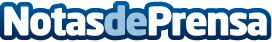 3 consejos de gestión del tiempo en la empresaGestionar bien el tiempo es uno de las maneras de tener una vida más controlada y organizada. A continuación se detallan algunos consejos para tener una mejor getsiónDatos de contacto:Nota de prensa publicada en: https://www.notasdeprensa.es/3-consejos-de-gestion-del-tiempo-en-la-empresa_1 Categorias: Otros deportes Recursos humanos Dispositivos móviles Innovación Tecnológica http://www.notasdeprensa.es